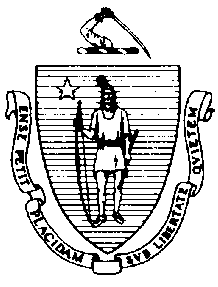 The Executive Office of Health and Human ServicesDepartment of Public HealthBureau of Environmental HealthCommunity Sanitation Program23 Service Center Road, Northampton, MA 01060Phone: 413-586-7525 Fax: 413 784-1037TTY 800 769-9991December 15, 2017Patrick J. Cahillane, Sheriff Hampshire County Jail and House of Correction205 Rocky Hill RoadNorthampton, MA 01060Re: Facility Inspection - Hampshire County Jail and House of Correction, NorthamptonDear Sheriff Cahillane:In accordance with M.G.L. c. 111, §§ 5, 20, and 21, as well as Massachusetts Department of Public Health (Department) Regulations 105 CMR 451.000: Minimum Health and Sanitation Standards and Inspection Procedures for Correctional Facilities; 105 CMR 480.000: Storage and Disposal of Infectious or Physically Dangerous Medical or Biological Waste (State Sanitary Code, Chapter VIII); 105 CMR 590.000: Minimum Sanitation Standards for Food Establishments (State Sanitary Code Chapter X); the 1999 Food Code; 105 CMR 520.000 Labeling; and 105 CMR 205.000 Minimum Standards Governing Medical Records and the Conduct of Physical Examinations in Correctional Facilities; I conducted an inspection of the Hampshire County Jail and House of Correction on December 13, 2017 accompanied by Captain Robert Hodgen. Violations noted during the inspection are listed below including 81 repeat violations:HEALTH AND SAFETY VIOLATIONS(* indicates conditions documented on previous inspection reports)LOBBY 	No Violations NotedFemale Bathroom 	No Violations NotedMale Bathroom 	No Violations NotedADMINISTRATION Lobby Control Area	No Violations NotedBathroom 	No Violations NotedOffices 	No Violations NotedBreak Area 	No Violations NotedBathroom (located within Break Area)	No Violations NotedFront Administration Staff Break Area 	No Violations NotedStaff Bathroom 	No Violations NotedOffices 105 CMR 451.200	Food Storage, Preparation and Service: Food storage not in compliance with 	105 CMR 590.000, no functioning thermometer in refrigeratorMain Control 	No Violations NotedBathroom 	No Violations NotedMale Staff Locker Area 	No Violations NotedBathroom 105 CMR 451.123		Maintenance: Ceiling vent dusty Staff Gym 	No Violations NotedMEDICAL Medical Reception Office	No Violations NotedMedical Waste Storage Room  	No Violations NotedMedical Waste Shipping Records 	No Violations NotedStaff Bathroom 	No Violations NotedExam Room  	No Violations NotedTub Room  	No Violations NotedHALLWAY (outside medical)	No Violations NotedPress Boxes 	No Violations NotedMaintenance Closet 	No Violations NotedSPECIAL MANAGEMENT UNIT Control 	No Violations NotedBathroom 105 CMR 451.353*		Interior Maintenance: Ceiling vent dustyA Block Cells 	No Violations NotedUpper Shower 105 CMR 451.123	Maintenance: Soap scum on walls in shower 105 CMR 451.123	Maintenance: Soap scum on floor in shower Storage Closet (upper)	No Violations NotedLower Shower 	No Violations NotedStorage Closet (lower)105 CMR 451.353*		Interior Maintenance: Wall vent dustyB Block Cells 	No Violations NotedUpper Shower 105 CMR 451.123	Maintenance: Soap scum on walls in shower 105 CMR 451.123	Maintenance: Soap scum on floor in shower Storage Closet (upper) Unable to Inspect – Not UsedLower Shower 105 CMR 451.123*	Maintenance: Soap scum on walls in shower Storage Closet (lower)105 CMR 451.353	Interior Maintenance: Wall vent dustyHOUSING UNITS Control 	No Violations NotedBathroom 	No Violations NotedUnit – 1Cells 	No Violations NotedShower 	No Violations NotedStorage Closet 105 CMR 451.353	Interior Maintenance: Ceiling vent dustyUnit – 2Cells 	No Violations NotedShower 105 CMR 451.123*	Maintenance: Soap scum on walls in shower 105 CMR 451.123*	Maintenance: Soap scum on floor in shower Storage Closet	No Violations NotedUnit – 3Cells	No Violations NotedUpper Shower	No Violations NotedStorage Closet (upper) Unable to Inspect – Not UsedLower Shower Unable to Inspect – In UseStorage Closet (lower)	No Violations NotedUnit – 4Cells 	No Violations NotedUpper Shower 105 CMR 451.123*	Maintenance: Soap scum on walls in shower 105 CMR 451.123*	Maintenance: Soap scum on floor in shower 105 CMR 451.123	Maintenance: Light not working Storage Closet (upper)Unable to Inspect – Not UsedLower Shower 105 CMR 451.123*	Maintenance: Soap scum on walls in shower 105 CMR 451.123	Maintenance: Soap scum on floor in shower 105 CMR 451.123*	Maintenance: Floor damaged, epoxy coating peeling Storage Closet (lower)	No Violations NotedUnit – 5Cells 105 CMR 451.140*	Adequate Ventilation: Inadequate ventilation, wall vent blocked in cell # 42Upper Shower 105 CMR 451.123	Maintenance: Soap scum on walls in shower 105 CMR 451.123*	Maintenance: Soap scum on floor in shower 105 CMR 451.123	Maintenance: Floor damaged, epoxy coating damagedStorage Closet (upper)	Unable to Inspect – Not UsedLower Shower 	No Violations NotedStorage Closet (lower) 	No Violations NotedUnit – 6Cells 105 CMR 451.140	Adequate Ventilation: Inadequate ventilation, wall vent blocked in cell # 54Upper Shower 105 CMR 451.123*	Maintenance: Soap scum on walls in shower 105 CMR 451.123*	Maintenance: Soap scum on floor in shower Storage Closet (upper)	Unable to Inspect – Not UsedLower Shower 105 CMR 451.123	Maintenance: Soap scum on walls in shower 105 CMR 451.123	Maintenance: Floor damaged, epoxy coating damagedStorage Closet (lower)	No Violations NotedUnit – 7Cells 	No Violations NotedUpper Shower 105 CMR 451.123*	Maintenance: Soap scum on walls in shower 105 CMR 451.123*	Maintenance: Soap scum on floor in shower 105 CMR 451.123	Maintenance: Floor damaged, epoxy coating damagedStorage Closet (upper)	Unable to Inspect – Not UsedLower Shower 105 CMR 451.123*	Maintenance: Floor damaged, epoxy coating damaged Storage Closet (lower)105 CMR 451.353*		Interior Maintenance: Wall vent dustyUnit – 8Cells 	No Violations NotedUpper Shower 105 CMR 451.123	Maintenance: Soap scum on walls in shower 105 CMR 451.123	Maintenance: Soap scum on floor in shower 105 CMR 451.123	Maintenance: Floor damaged, epoxy coating damagedStorage Closet (upper)	Unable to Inspect – Not UsedLower Shower 105 CMR 451.123	Maintenance: Soap scum on walls in shower 105 CMR 451.123	Maintenance: Soap scum on floor in shower 105 CMR 451.123	Maintenance: Floor damaged, epoxy coating damagedStorage Closet (lower)105 CMR 451.353		Interior Maintenance: Wall vent dustyControl Booth Unable to Inspect – Not UsedCase Worker’s Office 	No Violations NotedMAIN BUILDING GYM 	No Violations NotedStorage Closet 	No Violations NotedWorkout Room  105 CMR 451.353*	Interior Maintenance: Padding damaged on universal machine Weight Room  Unable to Inspect – LockedInmate Bathroom Unable to Inspect – LockedMaintenance Closet (located within inmate bathroom)Unable to Inspect – LockedFemale Staff Locker Room  	Unable to Inspect – Not UsedControl	No Violations NotedBathroom 	No Violations NotedLOWER LEVEL HOUSING Supply Closet	No Violations NotedLaundry Area 	No Violations NotedControl 	No Violations NotedBathroom	No Violations NotedUnit – 1Cells 	No Violations NotedShower 105 CMR 451.123	Maintenance: Soap scum on floor in shower 105 CMR 451.123	Maintenance: Soap scum on walls in shower Maintenance Closet 	No Violations NotedUnit – 2Cells 	No Violations NotedShower 105 CMR 451.123*	Maintenance: Soap scum on walls in shower # 2105 CMR 451.123*	Maintenance: Soap scum on floor in shower # 2Maintenance Closet 	No Violations NotedSALLY PORT/INTAKE Booking Office 	No Violations NotedCells 	No Violations NotedShower 	No Violations NotedStorage Closet 	No Violations NotedBathroom (outside control)	No Violations NotedControl 	No Violations NotedBathroom 	No Violations NotedPROGRAM HALLWAY Law Library 	No Violations NotedTraining Room  	No Violations NotedBarber Shop 	No Violations NotedBathroom 	No Violations NotedCaptain’s Office 	No Violations NotedWood Shop 	No Violations NotedOffice Unable to Inspect – LockedBathroom # 1	No Violations NotedBathroom # 2	No Violations NotedAdult Learning Center 	No Violations NotedStaff Bathroom 	No Violations NotedInmate Bathroom 105 CMR 451.123	Maintenance: Ceiling vent dusty VISITING STRIP SEARCH AREA Search Room  	No Violations NotedBathroom 	No Violations NotedMaintenance Closet 	No Violations NotedVisiting Area 	No Violations NotedStorage Room 	No Violations NotedBathroom 	No Violations NotedKITCHEN  Staff Bathroom 	No Violations NotedPot Room 	No Violations NotedFood Prep Area (outside pot room)	No Violations NotedWalk-in Freezer # 1FC 6-501.12(A)	Maintenance and Operation; Cleaning: Facility not cleaned properly, ice build-up on food under fansWalk-in Cooler # 2	No Violations NotedWalk-in Cooler # 3	No Violations NotedHandwash Sink 	No Violations Noted3-Compartment Sink	No Violations NotedServing Line 	No Violations NotedDishwashing Area 	No Violations NotedHandwash Sink (near dishwashing area)	No Violations NotedFood Prep Area (behind juice machine)	No Violations NotedVentilation Hood Area 	No Violations NotedDry Storage 	No Violations NotedDeep Freezer # 6FC 6-501.12(A)*	Maintenance and Operation; Cleaning: Facility not cleaned properly, ice build-up on food under fansInmate Clothing Storage 	No Violations NotedInmate Bathroom 	No Violations NotedChemical Storage Room  	No Violations NotedDUMPSTER AREA	No Violations NotedLAUNDRY 	No Violations NotedBathroom 	No Violations NotedStorage Room  	No Violations NotedMODULAR UNITS Control 	No Violations Noted Control Bathroom 	No Violations NotedOld Dining Area/Case Worker’s AreaCommon Area 	No Violations NotedStaff Bathroom 	No Violations NotedOffices 	No Violations NotedDentist’s Office 	No Violations NotedCulinary Arts Kitchen  Handwash Sink 	No Violations Noted3-Compartment Sink	No Violations NotedReach-in Cooler  	No Violations NotedFood Prep Area 	No Violations Noted2-Compartment Sink 	No Violations NotedTraulsen Cooler  	No Violations NotedDishwashing Area 	No Violations NotedDry Food Storage 	No Violations NotedNorth Housing Unit Bathroom 105 CMR 451.123*	Maintenance: Plumbing chase behind toilets has rotted wall studs, floor joists, and sill	plate105 CMR 451.123*	Maintenance: Floor and wall beginning to separate between toilet stall # 3 and 4105 CMR 451.123	Maintenance: Handwash sink fixtures not easily cleanable on sink # 9105 CMR 451.123*	Maintenance: Handwash sink fixtures not easily cleanable on sink # 1, 2, 3, 4, 6, 7, and 8,	finish worn105 CMR 451.130	Plumbing: Plumbing not maintained in good repair, toilet #5 not working Utility Sink Area 105 CMR 451.353	Interior Maintenance: Wall tiles damaged behind faucet 105 CMR 451.353	Interior Maintenance: Floor tiles damaged at entrance to bathroomShowers 105 CMR 451.123	Maintenance: Floor paint damaged in shower # 2, 4, 5, 6, 7, and 8105 CMR 451.123*	Maintenance: Floor paint damaged in shower # 1 and 3105 CMR 451.123*	Maintenance: Floor cracked at shower divider’s support beam in shower # 6, 7, and 8105 CMR 451.123*	Maintenance: Shower wall board cracked in shower # 5105 CMR 451.123*	Maintenance: Wall board in shower not moisture proof, wall bulging in shower # 4, 5, 6,	7, and 8105 CMR 451.123*	Maintenance: Wall behind showers dirty in shower # 1-8105 CMR 451.123*	Maintenance: Ceiling light rusted105 CMR 451.123*	Maintenance: Ceiling vent rusted Day Room  105 CMR 451.353	Interior Maintenance: Chair padding damaged Room # 1	No Violations NotedRoom # 2	No Violations NotedRoom # 3105 CMR 451.140	Adequate Ventilation: Inadequate ventilation, ceiling vent blockedRoom # 4	No Violations NotedRoom # 5	No Violations NotedExterior Door (at end of hallway)105 CMR 451.353*	Interior Maintenance: Door damaged and rottingRoom # 6	No Violations NotedRoom # 7	No Violations NotedRoom # 8	No Violations NotedRoom # 9 105 CMR 451.353*	Interior Maintenance: Far right ceiling grille rustedRoom # 10105 CMR 451.140	Adequate Ventilation: Inadequate ventilation, ceiling vent blocked105 CMR 451.353	Interior Maintenance: Ceiling panel divider damaged 105 CMR 451.350*	Structural Maintenance: Hole in wallSouth Housing Unit Bathroom 105 CMR 451.123*	Maintenance: Floor worn and no longer easily cleanable in all toilet stalls105 CMR 451.123*	Maintenance: Floor damaged at entrance to bathroom105 CMR 451.123*	Maintenance: Corner of wall cracked in toilet stall # 1105 CMR 451.123	Maintenance: Wall dirty in toilet stall # 9105 CMR 451.123*	Maintenance: Wall dirty in toilet stall # 7 and 8105 CMR 451.123*	Maintenance: Wall dirty in toilet stall # 1, 2, 3, 4, 5, and 6105 CMR 451.123*	Maintenance: Wall cracked around flusher in toilet stall # 3105 CMR 451.123*	Maintenance: Hole in wall around flusher in toilet stall # 4105 CMR 451.130	Plumbing: Plumbing not maintained in good repair, fixture leaking on sink # 9105 CMR 451.123*	Maintenance: Handwash sink fixture not easily cleanable, finish worn on sink # 7105 CMR 451.130	Plumbing: Plumbing not maintained in good repair, toilet # 3 not working Showers Unable to Inspect – Under ConstructionDay Room  105 CMR 451.353*	Interior Maintenance: Several seat cushions rippedRoom # 1105 CMR 451.353*	Interior Maintenance: Wall board divider damaged Room # 2105 CMR 451.353*	Interior Maintenance: Wall board divider damagedRoom # 3105 CMR 451.353*	Interior Maintenance: Wall board divider damagedRoom # 4105 CMR 451.353*	Interior Maintenance: Wall board divider damagedRoom # 5105 CMR 451.353*	Interior Maintenance: Wall board divider damagedRoom # 6	No Violations NotedRoom # 7105 CMR 451.353*	Interior Maintenance: Wall board divider damagedRoom # 8	No Violations NotedRoom # 9105 CMR 451.353*	Interior Maintenance: Wall board divider damagedRoom # 10	No Violations NotedOLD CANE SHOP 	No Violations NotedStorage Room  	No Violations NotedBathroom 	No Violations NotedProperty 	No Violations NotedMINIMUMN HOUSING Main Utility Room  	No Violations NotedStaff Bathroom 	No Violations NotedDay Room  	No Violations NotedKitchenette   105 CMR 451.200	Food Storage, Preparation and Service: Food preparation not in compliance with 	105 CMR 590.000, hot water temperature recorder at 103°F at handwash sink A – Block Cells 	No Violations NotedBathroom 105 CMR 451.123	Maintenance: Ceiling ventilation grille damaged Shower 105 CMR 451.123	Maintenance: Shower curtain damaged Storage 	No Violations NotedB – Block Cells 	No Violations NotedBathroom Unable to Inspect – Under ConstructionShower 	Unable to Inspect – Under ConstructionStorage 	No Violations NotedC – Block Cells 	No Violations NotedBathroom 	No Violations NotedShower 	No Violations NotedStorage 	No Violations NotedD – Block Cells 	No Violations NotedBathroom 	No Violations NotedShower 	Unable to Inspect – In Use E – Block Cells 	No Violations NotedBathroom 105 CMR 451.126	Hot Water: Hot water temperature recorded at 1030F at handwash sinkShower 105 CMR 451.123*	Maintenance: Soap scum on walls in shower 105 CMR 451.123*	Maintenance: Soap scum on floor in shower Storage Closet 	No Violations NotedF – Block Cells 	No Violations NotedBathroom 	No Violations NotedShower 105 CMR 451.123*	Maintenance: Soap scum on walls in shower 105 CMR 451.123*	Maintenance: Soap scum on floor in shower Janitor’s Closet 	No Violations NotedWeight Room  	No Violations NotedStorage Closet # 1	No Violations NotedStorage Closet # 2	No Violations NotedLaundry Area 	No Violations NotedREGIONAL LOCKUPLobby Bathroom 	No Violations NotedMain Desk 	No Violations NotedStaff Bathroom 	No Violations NotedA – Block 	No Violations NotedB – Block 	No Violations NotedC – Block 	No Violations NotedD – Block 	No Violations NotedKitchenette 	No Violations NotedBooking 	No Violations NotedBathroom 	No Violations NotedBullpen 	No Violations NotedSally Port Hallway	No Violations NotedObservations and Recommendations The inmate population was 240 at the time of inspection.At the time of the inspection:Renovations to the facilities heating and cooling system were ongoing; and The culinary kitchen located in the modular housing area was only being used for training and certification purposes.The Department asks to be kept apprised of any report updates from the Department of Public Safety and DCAMM associated with the North and South Modular units.This facility does not comply with the Department’s Regulations cited above. In accordance with 105 CMR 451.404, please submit a plan of correction within 10 working days of receipt of this notice, indicating the specific corrective steps to be taken, a timetable for such steps, and the date by which correction will be achieved. The plan should be signed by the Superintendent or Administrator and submitted to my attention, at the address listed above.To review the specific regulatory requirements please visit our website at www.mass.gov/dph/dcs and click on "Correctional Facilities" (available in both PDF and RTF formats).To review the Food Establishment regulations please visit the Food Protection website at www.mass.gov/dph/fpp and click on “Food Protection Regulations”. Then under “Retail” click “105 CMR 590.000 - State Sanitary Code Chapter X – Minimum Sanitation Standards for Food Establishments” and “1999 Food Code”.To review the Labeling regulations please visit the Food Protection website at www.mass.gov/dph/fpp and click on “Food Protection Regulations”. Then under “General Food Regulations” click “105 CMR 520.000: Labeling.” This inspection report is signed and certified under the pains and penalties of perjury.									Sincerely,									Scott Koczela 									Environmental Analyst, CSP, BEHcc:	Jana Ferguson, Director, BEH	Steven Hughes, Director, CSP, BEHMarylou Sudders, Secretary, Executive Office of Health and Human Services 	Thomas Turco, Commissioner, DOCCaptain Robert Hodgen, Compliance Officer	Sergeant Christopher Austin, EHSOMerridith O’Leary, RS, Health Director, Northampton Board of Health	Clerk, Massachusetts House of Representatives	Clerk, Massachusetts Senate	Daniel Bennett, Secretary, EOPSSNelson Alves, Director, Policy Development and Compliance Unit CHARLES D. BAKERGovernorKARYN E. POLITOLieutenant Governor  